Patient History FormName: _________________________________________	 Phone # _______________________Address __________________________________	 Email: _____________________________Past Medical History: Have you ever been told you have any of the following?Currently, are you experiencing any of the following? (circle all that apply):Fever/chills/sweats	Poor balance (falls)	Unexplained weight lossNumbness/tingling	Changes in appetite	Difficulty swallowing	Pelvic painDepression		Shortness of breath	Changes in bowel or bladder functionDizziness		Nausea/vomiting		Night pain 	HeadachesHow have you been sleeping at night?	Fine	Disturbed	only with medicationDuring the past month, have you been bothered by feeling down, depressed or hopeless?  Y /  NDuring the past month, have you had little interest or pleasure in doing things?  Y /  NCurrent History:What date (approximately) did your present symptoms start? _____________________________________How? (gradually, suddenly, injury) __________________________________________________________How have your symptoms changed?  	getting better	about the same		getting worseWhat makes your symptoms better?  _________________________________________________________What makes your symptoms worse? __________________________________________________________Have you had an x-ray, MRI, or other testing for this problem?  No / Yes  (specify) ____________________ What treatments have you received for this problem so far?  ______________________________________Body Chart: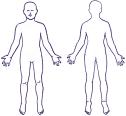 Mark the areas where 
you feel your symptoms.On the scale below, circle the number which best represents the average level of pain you have experienced over the last 48 hours:0	1	2	3	4	5	6	7	8	9	10No Pain	Worst pain imaginableCircle the number below which best represents your overall average level of function:0	1	2	3	4	5	6	7	8	9	10Cannot do 	Able to doanything	everythingAggravating Factors: Identify up to 3 important activities that you are unable to do or have difficulty with as a result of your problem.________________________________________________________________________________________________________________________________________________________________________During the past 3 months, have you seen any medical professional (doctor, chiropractor, PT, osteopath, etc)?  Yes / No   If yes, please describe the reason. ____________________________List any other injuries you have had that required medical attention.  ______________________What are your personal goals for therapy at this time? __________________________________CONSENT:  My diagnosis and treatment plan will be discussed during my appointment and I understand that I have the right to question and/or refuse any treatment offered. The information I have provided above is accurate and complete.  _________________________________sign		___________________date	Gender:  M / F / NHow would you rate your general health?   Excellent    Good    Fair     PoorDate of birth:Do you exercise at least 3 times/week?   Y /  NSmoker:  Yes / NoPast surgeries: (list & date) ________________________________________Pregnant:  Yes / No______________________________________________________________Occupationr:Current medications (prescription, over-the-counter): _________________________________________________________________________________CancerYesNoUlcersYesNoHeart problemsYesNoInfectious diseasesYesNoHigh Blood PressureYesNoLung problemsYesNoAngina/Chest PainYesNoHepatitisYesNoAsthmaYesNoAnemiaYesNoDiabetesYesNoAllergiesYesNoOsteoporosisYesNoFibromyalgiaYesNoThyroid problemsYesNoKidney diseaseYesNoRheumatoid arthritisYesNoStrokeYesNoOsteoarthritisYesNoSeizures/EpilepsyYesNoDepressionYesNoOther 	